REGULAMIN IV EDYCJI KONKURSU WIELKANOCNEGO 2022Zasady ogólneOrganizatorami Konkursu Wielkanocnego, zwanego dalej „konkursem” są:Miasto Jasło, z siedzibą w Jaśle, 38-200 Jasło, ul. Rynek 12, za pośrednictwem Centrum Informacji Turystycznej i Kulturalnej w Jaśle (CITiK) orazMuzeum Regionalne w Jaśle, 38-200 Jasło, ul. Kadyiego 11.Konkurs będzie oceniany przez dwie komisje konkursowe powołane przez organizatorów konkursu: jedna dla kategorii A i B oraz druga dla kategorii C. 
W skład komisji wejdą przedstawiciele organizatorów oraz osoby powołane przez organizatorów.Celem konkursu jest:propagowanie tradycji obdarowywania się kartkami świątecznymi,rozwijanie kreatywności i zainteresowań plastycznych dzieci i młodzieży,przedstawienie oczyma dzieci i młodzieży atmosfery Świąt Wielkiej Nocy,podtrzymywanie tradycji pisania pisanek,promowanie regionalnej plastyki obrzędowej,wzbudzenie pasji tworzenia w młodym pokoleniu rękodzielników,upowszechnianie wiedzy o kulturze Pogórza.Kategorie─ 	Kategorie A i B: dorośli─	Kategoria C: dzieci A.  	Najładniejsza pisanka tradycyjna.       Powinna być wykonana na bazie wydmuszki, ubarwiona przy użyciu tradycyjnych, naturalnie pozyskiwanych barwników. Powinna być wykonana techniką drapaną lub batikową przy użyciu wosku. Prosimy o pisanki wyłącznie na bazie wydmuszek. B. 	Najciekawsza pisanka współczesna.Mile widziane będą pisanki zdobione kolorowym woskiem, które w tej kategorii mogą być barwione syntetycznie. Chętnie przyjmiemy delikatne frywolitki i wszelkie ażury wykonane na wydmuszce jaja kurzego, kaczego, gęsiego, strusiego, itd.Dozwolone są również prace na bazie imitacji drewnianych, ceramicznych i szklanych, które mogą być pomalowane dowolnie wybranymi farbami /akrylowymi, olejnymi, plakatowymi, akwarelowymi, itd./Do konkursu mogą być zgłoszone pisanki wydziergane na drutach, zrobione na szydełku, czy starannie wyklejone haftem. Mile widziane będą także pisanki oklejone papierem dekoracyjnym /dekupaż/, czy elementami z bibuły oraz innymi naturalnymi dodatkami np.: nicią, słomą, nasionami, itp.Z konkursu wykluczone zostaną wszystkie prace na bazie jaj styropianowych 
i plastikowych oraz wszelkie sztuczne zdobienia, cekiny, plastikowe koraliki czy naklejki, itp. C.  	Wielkanocna Kartka  Miasta Jasła.Zadaniem uczestników jest zaprojektowanie kartki oddającej atmosferę Świąt Wielkanocnych. Odwoływać się powinna do tradycji świątecznych regionu oraz ogólnie do tematyki tychże Świąt. Każda praca powinna być wykonana samodzielnie 
i przedstawiać własną wizję dziecka. Praca może być wykonana techniką: rysunku, grafiki, kolażu, za pomącą pasteli. Może być namalowana dowolnie wybranym rodzajem farb. Prosimy o wyłączenie materiałów i elementów nietrwałych, wypukłych 
i tłustych, tj. plastelina, materiały sypkie. Preferowana kartka płaska, format kartki: A4, składana na pół. W kartkę konkursową należy wkomponować herb Miasta Jasła –wzór herbu dostępny jest na stronie internetowej na http://um.jaslo.pl/nasze-miasto/. Praca powinna być podpisana na odwrocie imieniem i nazwiskiem autora. Jeden uczestnik może zgłosić jedną pracę konkursową. Prace plastyczne zgłoszone do konkursu nie podlegają zwrotowi. Zasady uczestnictwa
Konkurs został stworzony z myślą zarówno o dzieciach, jak i o osobach dorosłych. Przy czym grupę tą dzielą przyporządkowane im kategorie:A i B: Pisanka dedykowana jest osobom pełnoletnim, w tym pasjonatom plastyki obrzędowej.C: Wielkanocna Kartka Miasta Jasła adresowana jest do dzieci zamieszkałych 
w Jaśle oraz dzieci spoza terenu miasta, które uczęszczają do jasielskich szkół,
w następujących kategoriach wiekowych: klasy I-III oraz klasy IV-VIII.Udział w konkursie jest bezpłatny.Warunkiem uczestnictwa w konkursie jest dokonanie zgłoszenia udziału 
w konkursie i akceptacja postanowień regulaminu, która jest jednoznaczna 
z wyrażeniem chęci udziału w konkursie. Każdy uczestnik przystępując do niniejszego konkursu wyraża zgodę na przetwarzanie danych osobowych przez organizatorów konkursu do celów bezpośrednio związanych z konkursem i jego promocją (załącznik nr 1 do regulaminu konkursu).W przypadku dzieci spoza Jasła a uczęszczających do jasielskich szkół, konieczne jest podanie w formularzu zgłoszeniowym nazwy szkoły, placówki kulturalno-oświatowej, świetlicy, klubu.Termin i miejsce składania prac konkursowychC. Wielkanocna Kartka Miasta Jasła: Aby wziąć udział w konkursie należy wykonać kartkę świąteczną oraz dostarczyć ją wraz z wypełnionym formularzem zgłoszenia do: Centrum Informacji Turystycznej 
w Jaśle, ul. Sokoła 8, w dniach: od wtorku do  piątku, w godzinach od 9:00 do 17:00, 
w soboty w godzinach od 9:00 do 17:00, w soboty w godzinach od 10:00 do 17:00, niedziela od 11:00 do 16:00 (CITiK czynne w pierwszy i trzeci weekend każdego miesiąca, tj. 5-6 marzec, 19-20 marzec), w nieprzekraczalnym terminie do 23 marca.A i B. Pisanka: Prosimy o dostarczenie pisanek wraz z wypełnionym formularzem zgłoszenia do siedziby Muzeum zlokalizowanej w budynku przy ul. Kadyiego 11, wyłącznie 
w terminie: od 28 marca do 7 kwietnia, w dniach od poniedziałku do piątku, 
w godzinach od godz. 07:00 do 15:00.Formularz zgłoszenia dostępny jest do pobrania w załączniku na stronie: www.muzeumjaslo.pl lub na stronie: www.citik.jaslo.pl.Wydruk formularza zgłoszenia na konkurs, można także odebrać w siedzibie   Muzeum pod adresem ul. Wincentego Pola 41, lub przy ul. Kadyiego 11 oraz 
w CITiK-u przy ul. Sokoła 8.Formularze zgłoszenia do konkursu należy czytelnie wypełnić drukowanymi literami i złożyć w zamkniętej kopercie.Prace konkursowe nie będą przyjmowane bez wypełnionego formularza zgłoszenia.Każdy uczestnik konkursu może złożyć jedną pracę w danej kategorii.V.	Kryterium oceny pracDo oceny prac w kategorii A i B zostanie powołana komisja konkursowa w skład której wejdą osoby związane z kulturą i sztuką. Będzie to 2 etnografów, plastyk oraz przedstawiciel Urzędu Miasta w Jaśle.Podczas oceny prac w kategorii A i B komisja konkursowa brała będzie pod uwagę nawiązania do regionalnych wzorów i symboli. Wysoko punktowany będzie dobór wykorzystanych naturalnych materiałów i barwników oraz estetyka pracy. Do oceny prac w kategorii C zostanie powołana komisja konkursowa, w skład której wejdzie 2 przedstawicieli Urzędu Miasta w Jaśle, plastyk/przedstawiciel Jasielskiego Domu Kultury oraz przedstawiciel Muzeum Regionalnego w Jaśle.Podczas oceny prac w kategorii C komisja konkursowa będzie brała pod uwagę realizację tematu przewodniego konkursu, kreatywność wykonania, oryginalność prac oraz jakość estetyczną projektu.We wszystkich kategoriach najniżej oceniane będą prace, posiłkujące się elementami wykonanymi z tworzyw sztucznych. Wszystkie prace oceniane w konkursie będą zanonimizowane.Rozstrzygnięcie konkursuRozstrzygnięcie kategorii A i B: Pisanka zaplanowane zostało na dzień 8 kwietnia 2022 roku /piątek/.2. 	Wyniki konkursu w kategorii Wielkanocna Kartka Miasta Jasła zostaną ogłoszone do 29 marca 2022 r. Laureaci zostaną poinformowani telefonicznie 
o wynikach konkursu. Lista laureatów będzie także opublikowana na stronie internetowej www.citik.jaslo.pl oraz www.um.jaslo.pl. Wręczenie nagród 
i dyplomów zaplanowywane zostało na 31 marca 2022 r.3. 	W kategorii C. Wielkanocna Kartka Miasta Jasła laureaci pierwszego, drugiego 
i trzeciego miejsca otrzymają nagrody rzeczowe oraz pamiątkowe dyplomy. Komisja konkursowa może przyznać również wyróżnienia w tej kategorii.4. 	W kategorii A i B. Pisanka, laureaci pierwszego, drugiego i trzeciego miejsca otrzymają nagrody pieniężne; I miejsce - 300 zł, II miejsce - 200 zł, III miejsce - 100 zł. Wszyscy uczestnicy otrzymają pamiątkowe dyplomy.5. 	Zastrzegamy, że w zależności od często porównywalnego poziomu prac, mogą się zdarzyć miejsca równorzędne.6. 	W związku z epidemią COVID -19, organizatorzy zastrzegają sobie prawo zmian związanych z organizacją konkursu, w tym terminów i planowanej formuły wręczenia nagród.VII. Wykorzystanie prac plastycznych zgłoszonych na konkursZ chwilą zgłoszenia pracy do konkursu Uczestnik udziela organizatorom, tj. Muzeum Regionalnemu w Jaśle w kategorii A i B oraz Miastu Jasło w kategorii C nieodpłatnej i niewyłącznej, nieograniczonej terytorialnie ani czasowo licencji na korzystanie z pracy zgłoszonej do konkursu, zgodnie z ustawą z dnia 4 lutego 1994 r. o prawie autorskim i prawach pokrewnych (Dz.U. z 2021 r., poz. 1062) 
w zakresie następujących pól eksploatacji:wykorzystania w całości lub części do realizacji przez organizatora,w zakresie utrwalania i zwielokrotnienia pracy bez ograniczenia co do liczby 
i wielkości nakładu – wytwarzanie jakąkolwiek techniką ich egzemplarzy, 
w tym techniką zapisu magnetycznego, techniką cyfrową, drukarską, audiowizualną, na jakichkolwiek nośnikach,c) 	w zakresie obrotu oryginałem albo egzemplarzami, na których pracę utrwalono – wprowadzenie do obrotu, użyczenie lub najem oryginału albo egzemplarzy,d)	w zakresie rozpowszechniania pracy w sposób inny niż określony powyżej – publiczne wykonanie, wystawienie, wyświetlanie, odtworzenie oraz nadawanie 
i reemitowanie, niezależne od systemu, standardu i formatu, a także publiczne udostępnianie pracy w taki sposób, aby każdy mógł mieć do nich dostęp 
w miejscu i czasie przez siebie wybranym, w szczególności w sieciach komputerowych, TV, Internecie, przy produkcji materiałów filmowych, emitowanych za pomocą wizji przewodowej lub bezprzewodowej przez stacje naziemne lub za pośrednictwem satelity, w telewizjach lokalnych, regionalnych i o zasięgu ogólnopolskim,e)	wprowadzenie do pamięci komputera i do sieci multimedialnej w nieograniczonej liczbie nadań i wielkości nakładów,f) 	wykorzystanie na stronach internetowych oraz w utworach multimedialnych, 
w tym na stronie internetowej organizatora wraz z tekstami promocyjnymi do mediów, w tym elektronicznych, to jest: portali informacyjnych lokalnych, regionalnych i o zasięgu ogólnopolskim, do udziału m.in. w konkursach 
i plebiscytach o zasięgu regionalnym, ogólnopolskim i międzynarodowym,g) 	wykorzystanie do celów promocyjnych i reklamy, h)	wykorzystanie w publikacjach, folderach, kalendarzach, czasopismach, albumach, przewodnikach oraz wszelkich innych promocyjnych materiałach wydawniczych, których wydawcą lub współwydawcą jest organizator, a także na afiszach, plakatach, nadrukach na płytach CD/DVD i ich okładkach, tablicach informacyjno-promocyjnych, banerach, billboardach.2.	Uczestnik konkursu oświadcza, że jest autorem i wyłącznym właścicielem prac przekazanych na konkurs oraz, że nie naruszają one jakichkolwiek praw autorskich osób trzecich, ani obowiązujących przepisów prawa, jak również, że praca nie brała udziału w innych konkursach. Uczestnik konkursu udziela organizatorom (odpowiednio Muzeum Regionalnemu w Jaśle w zakresie kat. A i B oraz Miastu Jasłu w zakresie kat. C) zezwoleń do dokonywania zmian i przeróbek pracy, w tym również do wykorzystania je w części lub całości oraz łączenia z innymi utworami.3.	Uprawnienia, o których mowa powyżej przysługują organizatorom nieodpłatnie, na podstawie oświadczeń złożonych przez autorów prac.VIII. Klauzula informacyjnaOdrębnymi Administratorami  danych są organizatorzy konkursu tj. Miasto Jasło 
z siedzibą przy ul. Rynek 12, 38-200 Jasło, z którym mogą się Państwo skontaktować listownie na wskazany adres siedziby oraz telefonicznie:  13 448 63 00 lub pod adresem e-mail: urzad@um.jaslo.pl oraz Dyrektor Muzeum Regionalnego w  Jaśle 
z siedzibą przy ul. Kadyiego 11, 38-200 Jasło, z którym mogą się Państwo kontaktować listownie na wskazany adres siedziby oraz telefonicznie: 13 446 23 59.Miasto Jasło wyznaczyło inspektora ochrony danych, z którym mogą się Państwo skontaktować poprzez adres e-mail: iod@um.jaslo.pl lub na w/w adres we wszystkich sprawach dotyczących przetwarzania danych osobowych oraz korzystania z praw związanych z przetwarzaniem danych.W Muzeum Regionalnym w Jaśle wyznaczony został Inspektor Ochrony Danych, 
z którym mogą się Państwo skontaktować poprzez adres e-mail: iod@muzeumjaslo.pl lub na w/w adres we wszystkich sprawach dotyczących przetwarzania danych osobowych oraz korzystania z praw związanych 
z przetwarzaniem danych.Miasto Jasło będzie administratorem danych tylko w zakresie przechowywania danych związanych z odbiorem zgłoszeń, a dalsze etapy będą realizowane przez poszczególnych organizatorów tj. w kategorii A i B - Muzeum Regionalne w Jaśle, w kategorii C - CITiK. Państwa dane osobowe przetwarzane są wyłącznie na podstawie udzielonej zgody w zakresie i celu określonym w treści zgody.Państwa dane mogą zostać udostępnione lokalnym mediom. Lista laureatów 
w kategorii C będzie opublikowana na stronie internetowej www.citik.jaslo.pl, www.um.jaslo.pl. Lista laureatów w kategorii A i B będzie opublikowana na stronie internetowej www.muzeumjaslo.pl.7. 	Przysługuje Państwu prawo dostępu do danych osobowych, sprostowania, usunięcia, ograniczenia przetwarzania oraz prawo do cofnięcia zgody, jeżeli zachodzą przesłanki do tych uprawnień i nie są ograniczone poprzez inne przepisy prawne.8. 	W przypadku powzięcia informacji o niezgodnym z prawem przetwarzaniu Państwa danych osobowych, przysługuje Państwu prawo wniesienia skargi do organu nadzorczego właściwego w sprawach ochrony danych osobowych.9. 	Podanie przez Państwa danych jest dobrowolne, aczkolwiek brak jej wyrażenia uniemożliwi uczestnictwo w konkursie.10. 	Dane w ramach wyrażonej zgody nie będą podlegały profilowaniu oraz nie będą przetwarzane w sposób zautomatyzowany.IX.	Postanowienia końcowe1.	Wszystkie nagrodzone i wyróżnione Pisanki przechodzą na własność Muzeum Regionalnego w Jaśle, zasilając dział etnograficzny.2.	Eksponowane będą w siedzibie Muzeum Regionalnego w Jaśle na przyszłych wystawach czasowych.3.	Po rozstrzygnięciu, wszystkie zgłoszone do konkursu prace zaprezentowane zostaną na wystawie czasowej w siedzibie Muzeum przy ul. Kadyiego 11.4.	Po zamknięciu wystawy zostaną zwrócone autorom, z zastrzeżeniem pkt.1.IX.5.	Prace oddane na konkurs Wielkanocna Kartka Miasta Jasła  zostaną rozesłane do samorządów, parlamentarzystów, instytucji, a także organizacji współpracujących 
z Miastem Jasłem. Nagrodzone prace zostaną zaprezentowane na wystawie pokonkursowej w CITiK w Jaśle. Prace konkursowe będą wykorzystywane przez organizatora do celów promocyjnych miasta Jasła. Kartki nie będą zwracane autorom.6.	Szczegółowe informacje dotyczące konkursu można uzyskać pod numerem telefonu (13) 446 23 59 (Muzeum Regionalne w Jaśle) lub (48) 518 825 699 (CITiK).7.	Udział w konkursie przewiduje wyrażenie zgody na umieszczenie zdjęć 
z wizerunkiem uczestników na stronie www.muzeumjaslo.pl HYPERLINK "http://www.citik.jaslo.pl/"w kategorii A i B oraz na stronach internetowych: www.um.jaslo.pl,  www.citikjaslo.pl w kategorii C, 
a także w innych materiałach promocyjnych i prasowych Miasta Jasła.8.	Wszystkie kwestie nieuwzględnione w regulaminie rozstrzygają organizatorzy.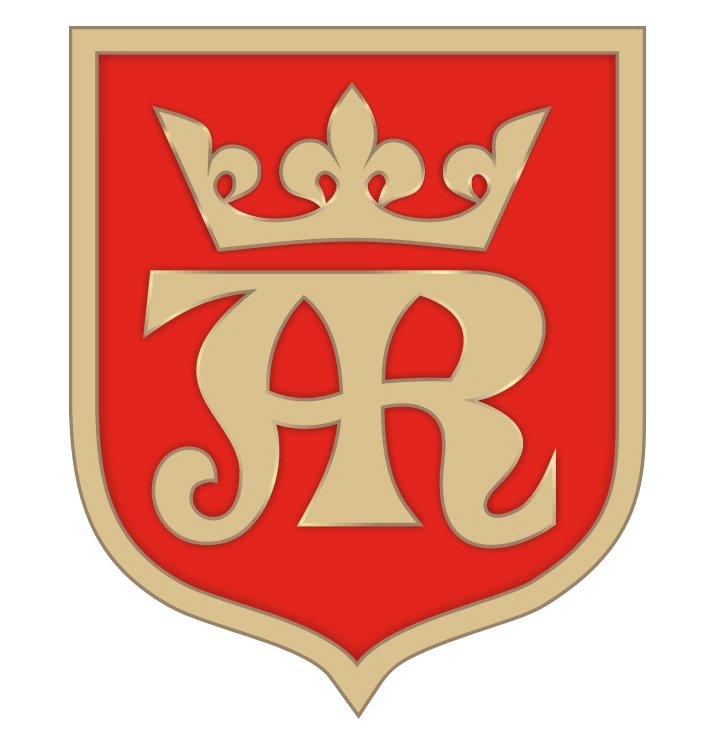 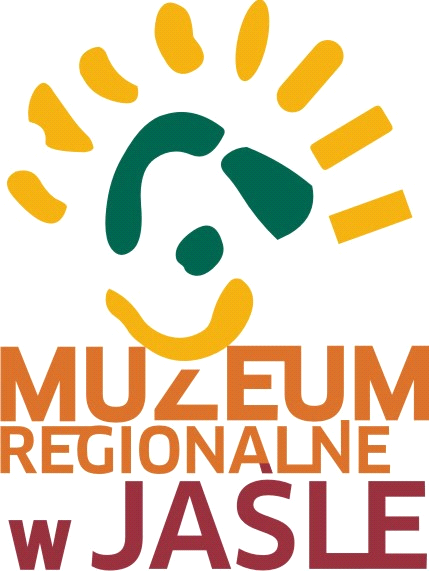 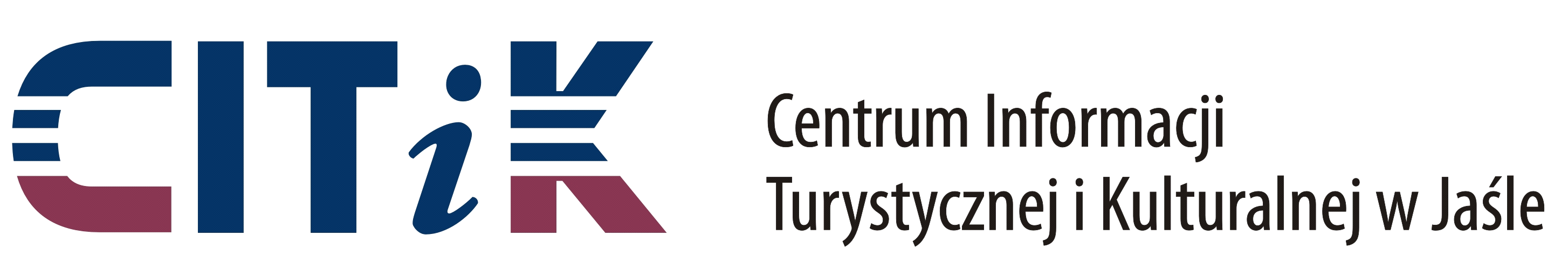 